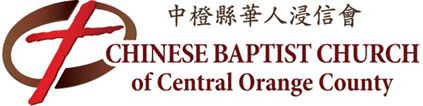 Mission Trip Financial Aid Application Form(Please print legibly. Complete all questions. Submit completed application to Mission Committee. mission@cbccoc.org)__Member of Chinese Baptist Church of Central Orange County__First-time regional or international mission trip __Need funding in order to participateEmployment status: 		Full-time _____ Part-time _____ Others _____ None _____		Date_______________ Name_____________________________________ Chinese Name ______________________Date of Birth_____________________ Telephone(s) ______________________ (Home) __________________ (Cell)Email_________________________________________________________________________Have you previously been on a mission trip? Y / NIf so, where? ___________________________________ When?________________________________________Which mission trips are you interested in participating?  Who is the sponsor organization of this project?____________________________________________________________________________________Please explain your interest in this particular mission trip include departure date. (If more space is needed, please use an additional sheet to continue.)____________________________________________________________________________________________________________________________________________________________________________________________________________________________________________________________________________________________________________________________________________________________________________________________________________________________________________Please provide your list of cost for this mission trip. (If more space is needed, please use an additional sheet to continue.) __________________________________________________________________________________________________________________________________________________________________________________________________________________________________________________________________________Please provide your plan to fund this mission trip. (If more space is needed, please use an additional sheet to continue.) ________________________________________________________________________________________________________________________________________________________________________________Please provide three adult references. One should be from a church staff member or Sunday school teacher.________ I understand that the mission scholarship will cover a maximum of 1/3 of the trip cost, and I will be responsible for providing the remaining funds prior to deadlines set for my specific trip.Signature of Applicant__________________________________________________ Date________________Remarks:Financial aid for Individual - up to ⅓ of the total project expense or maximum of $500.00CHECKS CANNOT BE MADE PAYABLE TO AN INDIVIDUAL BUT ONLY TO THE SPONSOR THAT COLLECTS ALL THE FUNDS FOR THIS SPECIFIC TRIP.Reporting and Documentation Upon completion of the mission project, the individual or group shall make a debriefing report to Mission Committee to share the experience and learning. Participant may be asked to make a short presentation 
(5 - 10 minutes) to the congregation either in the worship service or the regular business meeting. Copy of the presentation materials shall be given to the Mission committee for record keeping.   NameTelephoneEmail AddressMISSIONS COMMITTEE ACTION_______ Approved (amount and special conditions):__________________________________ _______ Not ApprovedCommittee Chair / Member: __________________________ Date: ___________Committee UseRec:_____/_____/_______